ATZINUMS Nr. 22/10-3.9/58par atbilstību ugunsdrošības prasībāmAtzinums iesniegšanai derīgs sešus mēnešus.Atzinumu var apstrīdēt viena mēneša laikā no tā spēkā stāšanās dienas augstākstāvošai amatpersonai:Atzinumu saņēmu:20____. gada ___. ___________DOKUMENTS PARAKSTĪTS AR DROŠU ELEKTRONISKO PARAKSTU UN SATURLAIKA ZĪMOGU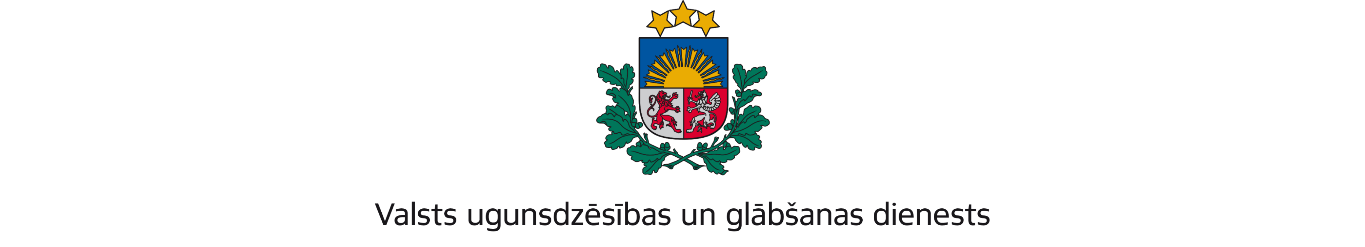 VIDZEMES REĢIONA BRIGĀDETērbatas iela 9, Valmiera, LV-4201; tālr.: 64233468; e-pasts: vidzeme@vugd.gov.lv; www.vugd.gov.lvLimbažiRD IKSD Rīgas Volejbola skola(izdošanas vieta)(juridiskās personas nosaukums vai fiziskās personas vārds, uzvārds)30.05.2022.Reģistrācijas numurs 90000013606(datums)(juridiskās personas reģistrācijas numurs vai fiziskās personās kods)Kr. Valdemāra iela 5, Rīga(juridiskās vai fiziskās personas adrese)1.Apsekots: Profesionālās izglītības kompetences centrs “ Rīgas Valsts Tehnikums ” Limbažu teritoriālās struktūrvienības mācību korpusa sporta zāle un dienesta viesnīca .(apsekoto būvju, ēku vai telpu nosaukums)2.Adrese: Zeļļu iela 9, Zeļļu iela 9a Limbaži, Limbažu novads3.Īpašnieks (valdītājs): Profesionālās izglītības kompetences centrs (juridiskās personas nosaukums vai fiziskās personas vārds, uzvārds)“ Rīgas Valsts Tehnikums” Reģ. nr.  90000281996, Kr. Valdemāra  iela 1c, Rīga(juridiskās personas reģistrācijas numurs vai fiziskās personas kods; adrese)4.Iesniegtie dokumenti: Viktorijas  Korbutas ( nometņu vadītāja apliecības nr. 116-00484) 2022.gada 12. maija iesniegums.5.Apsekoto būvju, ēku vai telpu raksturojums: Mācību korpusa sporta zāle un dienesta viesnīcas telpas aprīkotas ar automātisko ugunsgrēka  atklāšanas un trauksmes signalizācijas sistēmu, ugunsdzēsības aparātiem,  evakuācijas ceļi atbilst normatīvo aktu ugunsdrošības prasībām.6.Pārbaudes laikā konstatētie ugunsdrošības prasību pārkāpumi: Nav konstatēti7.Slēdziens: Profesionālās izglītības kompetences centra “ Rīgas Valsts Tehnikums ” Limbažu teritoriālās struktūrvienības mācību korpusa sporta zāle Zeļļu ielā 9 un dienesta viesnīca Zeļļu ielā 9a, Limbažos, Limbažu novadā,   atbilst ugunsdrošības prasībām un var izmantot diennakts  nometnes organizēšanai no 27.06.2022.-08.07.2022.8.Atzinums izdots saskaņā ar: Ministru kabineta 2009.gada 01.septembrī noteikumu Nr. 981 „ Bērnu nometņu organizēšana un darbības kārtība ” 8.5.apakšpunktu.(normatīvais akts un punkts saskaņā ar kuru izdots atzinums)9.Atzinumu paredzēts iesniegt: Limbažu novada pašvaldībā(iestādes vai institūcijas nosaukums, kur paredzēts iesniegt atzinumu)Valsts ugunsdzēsības un glābšanas dienesta Vidzemes reģiona brigādes komandierim, Tērbatas ielā 9, Valmierā, LV-4201.(amatpersonas amats un adrese)Valsts ugunsdzēsības un glābšanas dienesta Vidzemes reģiona brigādesUgunsdrošības un civilās aizsardzības nodaļas inspektoreJeļena Bohane-Kirilko(amatpersonas amats)(paraksts)(v. uzvārds)(juridiskās personas pārstāvja amats, vārds, uzvārds vai fiziskās personas vārds, uzvārds; vai atzīme par nosūtīšanu)(paraksts)